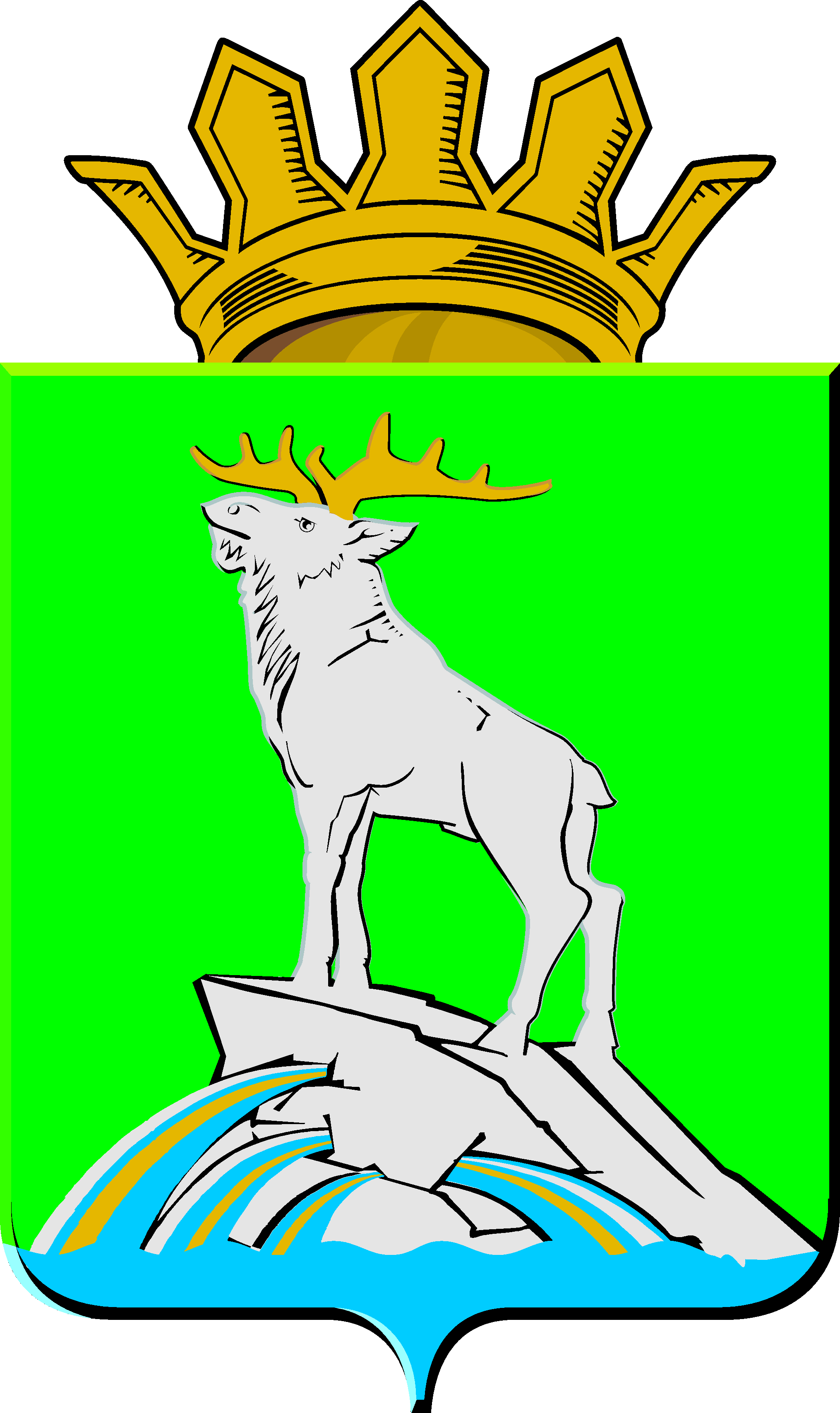 АДМИНИСТРАЦИЯ НИЖНЕСЕРГИНСКОГО МУНИЦИПАЛЬНОГО РАЙОНА ПОСТАНОВЛЕНИЕ от              №  	г. Нижние Серги О внесении изменений в административный регламент по предоставлению муниципальной услуги «Выдача градостроительных планов земельных участков» на территории Нижнесергинского муниципального района, утвержденный постановлением администрации Нижнесергинского муниципального района от 02.12.2019 № 402Руководствуясь Федеральным законом от 27.12.2019 № 472-ФЗ «О внесении изменений в Градостроительный кодекс Российской Федерации и отдельные законодательные акты Российской Федерации», Федеральным законом от 06.10.2003 № 131-ФЗ «Об общих принципах организации местного самоуправления в Российской Федерации»,  Федеральным законом от 27.07.2010 № 210-ФЗ «Об организации предоставления государственных и муниципальных услуг», в целях реализации постановления администрации Нижнесергинского муниципального района от 27.02.2019 № 69 «О разработке и утверждении административных регламентов осуществления муниципального контроля и административных регламентов предоставления муниципальных услуг», руководствуясь Уставом Нижнесергинского муниципального района, в целях привидения муниципальных нормативно-правовых актов федеральному законодательству,ПОСТАНОВЛЯЮ:1. Внести в административный регламент по предоставлению муниципальной услуги «Выдача градостроительных планов земельных участков» на территории Нижнесергинского муниципального района, утвержденный постановлением администрации Нижнесергинского муниципального района от 02.12.2019 № 402, следующие изменения:1.1. в п. 14 слова "двадцати рабочих дней" заменить словами "четырнадцати рабочих дней".	2. Данное постановление опубликовать в Нижнесергинской районной газете «Новое время» и разместить на официальном сайте администрации Нижнесергинского муниципального района в сети Интернет.	3. Контроль за исполнением настоящего постановления оставляю за собой. Глава Нижнесергинского муниципального района                                                                              В.В. Еремеев